Dear Mr DebnamApplication for a site compatibility certificate – SCC_2019_NBEAC_001_00 I am writing to advise that an application for a site compatibility certificate, dated 
2 September 2019, has been submitted to the Department of Planning, Industry and Environment and to request that the Sydney North Planning Panel review the application.  The application seeks a site compatibility certificate for seniors housing and ancillary facilities on land that is occupied by the Bayview Golf Club. The panel is now requested to review and determine the application under clause 25(4) of State Environmental Planning Policy (Housing for Seniors or People with a Disability) 2004.I have enclosed a copy of the application and all supporting information, Northern Beaches Council’s comments and an assessment report by the Department for review and consideration.The panel is encouraged to meet with the Department to clarify any issues before making its determination.Should you have any enquiries about this matter, please contact Elvie Magallanes, Senior Planning Officer, North District on 9860 1439.Yours sincerely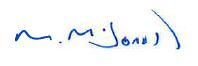 10 August 2020Malcolm McDonaldExecutive Director, Eastern Harbour CityPlace Design and Public SpacesChairSydney North Planning PanelGPO Box 39SYDNEY NSW 2001                          IRF20/65